Informatyka – kl4-5.06Temat: Metody stosowane w komputerowym pisaniu.Obejrzyj filmiki    https://www.youtube.com/watch?v=ZgnlTZCwfQs https://www.youtube.com/watch?v=0_qy_hz69MMZapoznaj się z informacjami w podręczniku str. 101-104.Notatka do zeszytu:Operacje na tekście można również wykonywać za pomocą skrótów klawiaturowych np. Ctrl + C – kopiowanie fragmentu tekstu do SchowkaCtrl +X – wycinanie z dokumentu i umieszczanie w SchowkuCtrl + V – wklejanie ze Schowka do dokumentuWykonaj ćwiczenie 1 str. 102 oraz ćwiczenie 3 str 103.Sprawdź czy w tekstach, które zostały przez Ciebie napisane zostały poprawnie umieszczone spacje za pomocą znaku „Pokaż wszystko” – informacje na stronie 104 – podręcznik.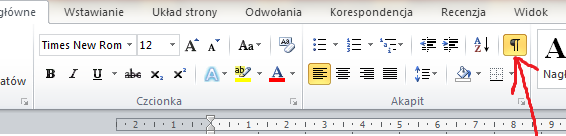 Zapisz pliki na komputerze. Wyślij jako załączniki na informatykasp3@gmail.com. W razie problemów zrób  i wyślij zdjęcie